Уважаемые руководители организаций и предприятий Прохладненского районаГКУ ЦТЗСЗ г. Прохладного и Прохладненского района сообщает, что в соответствии с Постановлением Правительства Российской Федерации " № 362 от 13.03.2021 г, в 2021 году предусмотрено частичное возмещение юридическим лицам и индивидуальным предпринимателям затрат, связанных с трудоустройством безработных граждан.Целью предоставления субсидий является частичная компенсация затрат работодателя на выплату заработной платы работникам из числа трудоустроенных безработных граждан, которые отвечают следующим критериям:а) на 1 января 2021 г. зарегистрированы в качестве безработных граждан в органах службы занятости;б) на дату направления органами службы занятости для трудоустройства к работодателю являлись безработными гражданами;в) на дату заключения трудового договора с работодателем не имели работы, не были зарегистрированы в качестве индивидуального предпринимателя, главы крестьянского (фермерского) хозяйства, единоличного исполнительного органа юридического лица, а также не применяли специальный налоговый режим "Налог на профессиональный доход"Предоставление субсидий работодателям осуществляется Фондом за счет межбюджетных трансфертов, предоставляемых бюджету Фонда из федерального бюджета.Условиями для включения работодателя в реестр являются:а) наличие государственной регистрации работодателя в соответствии с законодательством Российской Федерации, осуществленной до 1 января 2021 г.;б) направление заявления, указанного в пункте 16 настоящих Правил;в) отсутствие у работодателя на дату направления в Фонд заявления, указанного в пункте 16 настоящих Правил, неисполненной обязанности по уплате налогов, сборов, страховых взносов, пеней, штрафов и процентов, подлежащих уплате в соответствии с законодательством Российской Федерации о налогах и сборах и законодательством об обязательном социальном страховании от несчастных случаев на производстве и профессиональных заболеваний;г) отсутствие у работодателя на дату направления в Фонд заявления, указанного в пункте 16 настоящих Правил, просроченной задолженности по возврату в федеральный бюджет субсидий, бюджетных инвестиций, предоставленных в том числе в соответствии с иными правовыми актами, а также иной просроченной (неурегулированной) задолженности по денежным обязательствам перед Российской Федерацией;д) работодатель на дату направления в Фонд заявления, указанного в пункте 16 настоящих Правил, не находится в процессе реорганизации (за исключением реорганизации в форме присоединения к работодателю другого юридического лица), ликвидации, в отношении работодателя не введена процедура банкротства, его деятельность не приостановлена в порядке, предусмотренном законодательством Российской Федерации, а работодатели, являющиеся индивидуальными предпринимателями, не прекратили деятельность в качестве индивидуального предпринимателя;е) неполучение работодателем на дату направления в Фонд заявления, указанного в пункте 16 настоящих Правил, из федерального бюджета средств в соответствии с иными нормативными правовыми актами на цели, предусмотренные пунктом 1 настоящих Правил;ж) работодатель на дату направления в Фонд заявления, указанного в пункте 16 настоящих Правил, не является юридическим лицом, в уставном (складочном) капитале которого доля участия иностранных юридических лиц, местом регистрации которых является государство (территория), включенное в утвержденный Министерством финансов Российской Федерации перечень государств и территорий, предоставляющих льготный налоговый режим налогообложения и (или) не предусматривающих раскрытия и предоставления информации при проведении финансовых операций (офшорные зоны), в совокупности превышает 50 процентов;з) отсутствие в реестре дисквалифицированных лиц на дату направления в Фонд заявления, указанного в пункте 16 настоящих Правил, сведений о дисквалифицированных руководителе, членах коллегиального исполнительного органа, лице, исполняющем функции единоличного исполнительного органа, или главном бухгалтере работодателя;и) трудоустройство работодателем безработных граждан на условиях полного рабочего дня с учетом режима рабочего времени, установленного правилами внутреннего трудового распорядка работодателя;к) выплата работодателем заработной платы трудоустроенным безработным гражданам в размере не ниже величины минимального размера оплаты труда, установленного Федеральным законом "О минимальном размере оплаты труда";л) отсутствие у работодателя на дату направления в Фонд заявления, указанного в пункте 16 настоящих Правил, задолженности по заработной плате;м) наличие у Фонда свободных остатков лимитов бюджетных обязательств, предусмотренных на цели, указанные в пункте 1 настоящих Правил, исходя из прогнозируемых кассовых расходов на предоставление субсидии работодателям, включенным в реестр или исключенным из реестра по методике, определяемой Фондом;н) отсутствие у работодателя займа в соответствии с постановлением Правительства Российской Федерации от 27 февраля 2021 г. №279 "Обутверждении Правил предоставления субсидий из федерального бюджета российским кредитным организациям на возмещение недополученных ими доходов по кредитам, выданным в 2021 году юридическим лицам и индивидуальным предпринимателям на восстановление предпринимательской деятельности".Размер субсидии определяется как произведение величины минимального размера оплаты труда, установленного Федеральным законом "О минимальном размере оплаты труда", увеличенной на сумму страховых взносов в государственные внебюджетные фонды и районный коэффициент, на фактическую численность трудоустроенных безработных граждан, соответствующих критериям, установленным пунктом 2 настоящих Правил (далее - трудоустроенные безработные граждане), по истечении 1-го, 3-го и 6-го месяцев с даты их трудоустройства.Предоставление субсидии осуществляется Фондом:а) по истечении 1 -го месяца работы трудоустроенного безработного гражданина;б) по истечении 3-го месяца работы трудоустроенного безработного гражданина;в) по истечении 6-го месяца работы трудоустроенного безработного гражданина.В целях предоставления субсидии работодатель направляет заявление с приложением перечня свободных рабочих мест и вакантных должностей, на которые предполагается трудоустройство безработных граждан, в органы службы занятости с использованием личного кабинета информационно-аналитической системы "Общероссийская база вакансий "Работа в России" (далее - портал "Работа в России").Подробную информацию можно получить в ГКУ «Центр труда, занятости социальной защиты населения г. Прохладного и Прохладненского района» по адресу: г. Прохладный, ул. Головко 52, каб. 3,7,9, тел. 886631(7-97-53,7-97-49,7-97-42).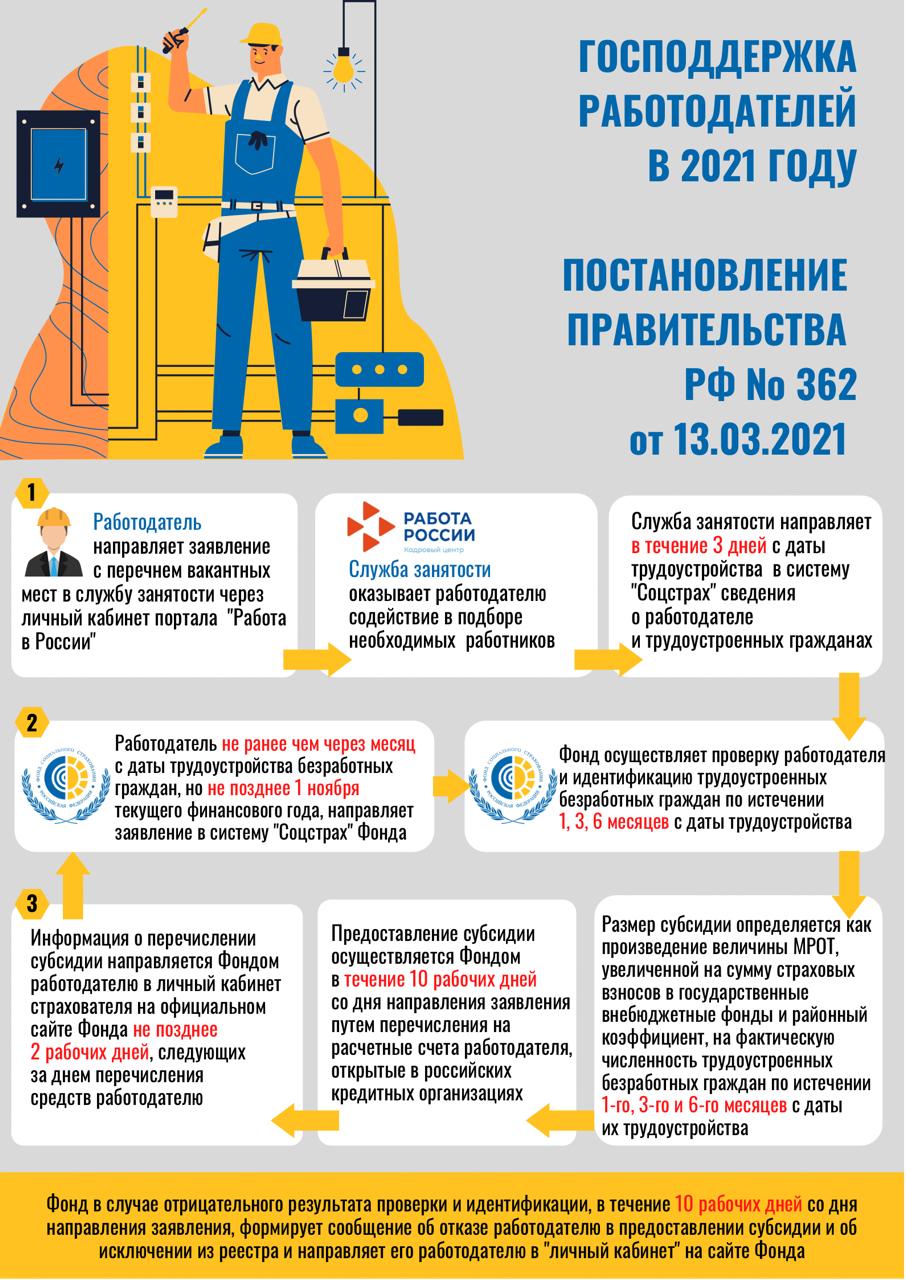 